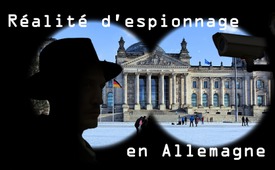 Réalité d’espionnage en Allemagne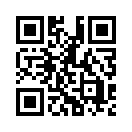 En Allemagne en mars 2017, un Pakistanais nommé Mustafa Haidar Syed-Naqfi a été condamné à quatre ans et trois mois de prison. Il a été accusé d'espionnage pour le compte du gouvernement iranien sur le sol allemand.En Allemagne en mars 2017, un Pakistanais nommé Mustafa Haidar Syed-Naqfi a été condamné à quatre ans et trois mois de prison. Il a été accusé d'espionnage pour le compte du gouvernement iranien sur le sol allemand. On dit qu'il a espionné le chef de l’Association pour l'amitié germano-israélienne, Reinhold Robbe, ainsi que le professeur franco-israélien d'économie, Daniel Rouach. En décembre 2017, l'ambassadeur iranien a lui-même été convoqué par le gouvernement allemand à Berlin et mis en garde à ce sujet. Après les révélations selon lesquelles les services secrets américains de la NSA* avaient mis sur écoute le téléphone portable de la chancelière allemande ainsi que celui des ministères de l'économie, des finances et de l'agriculture, l'ambassadeur américain n'a fait l'objet ni d'une enquête, ni d'une condamnation, ni d'une convocation, ni d'une mise en garde. Quelle est la souveraineté de l'Allemagne vis-à-vis du gouvernement américain ?de rlSources:SOURCES :
https://deutsch.rt.com/inland/63332-nicht-auf-deutschem-bodendeutschland-deutschland-warnt-iran/
www.bernerzeitung.ch/ausland/europa/Auch-Briten-sollen-deutsche-Regierung-abgehoert-haben/story/23153235Cela pourrait aussi vous intéresser:---Kla.TV – Des nouvelles alternatives... libres – indépendantes – non censurées...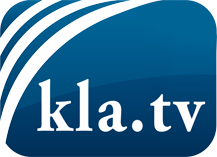 ce que les médias ne devraient pas dissimuler...peu entendu, du peuple pour le peuple...des informations régulières sur www.kla.tv/frÇa vaut la peine de rester avec nous! Vous pouvez vous abonner gratuitement à notre newsletter: www.kla.tv/abo-frAvis de sécurité:Les contre voix sont malheureusement de plus en plus censurées et réprimées. Tant que nous ne nous orientons pas en fonction des intérêts et des idéologies de la système presse, nous devons toujours nous attendre à ce que des prétextes soient recherchés pour bloquer ou supprimer Kla.TV.Alors mettez-vous dès aujourd’hui en réseau en dehors d’internet!
Cliquez ici: www.kla.tv/vernetzung&lang=frLicence:    Licence Creative Commons avec attribution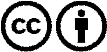 Il est permis de diffuser et d’utiliser notre matériel avec l’attribution! Toutefois, le matériel ne peut pas être utilisé hors contexte.
Cependant pour les institutions financées avec la redevance audio-visuelle, ceci n’est autorisé qu’avec notre accord. Des infractions peuvent entraîner des poursuites.